ОПРОСНЫЙ ЛИСТ № 2Уплотнитель в местах открывания дверей и окон самоклеящийся 6 мм 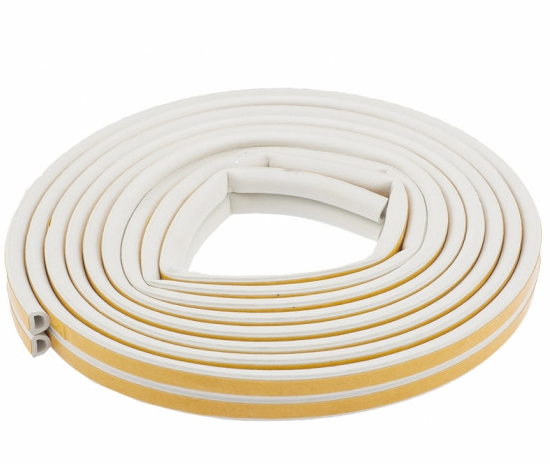 